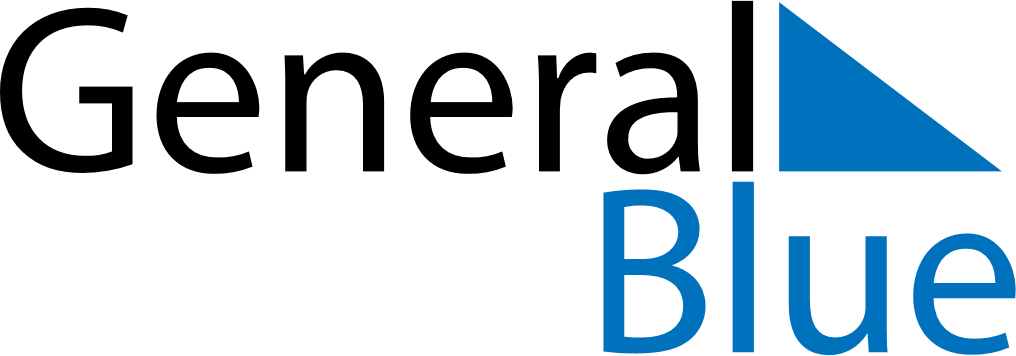 June 2024June 2024June 2024June 2024June 2024June 2024June 2024Abderafi, Amhara, EthiopiaAbderafi, Amhara, EthiopiaAbderafi, Amhara, EthiopiaAbderafi, Amhara, EthiopiaAbderafi, Amhara, EthiopiaAbderafi, Amhara, EthiopiaAbderafi, Amhara, EthiopiaSundayMondayMondayTuesdayWednesdayThursdayFridaySaturday1Sunrise: 6:05 AMSunset: 6:58 PMDaylight: 12 hours and 52 minutes.23345678Sunrise: 6:05 AMSunset: 6:58 PMDaylight: 12 hours and 53 minutes.Sunrise: 6:05 AMSunset: 6:59 PMDaylight: 12 hours and 53 minutes.Sunrise: 6:05 AMSunset: 6:59 PMDaylight: 12 hours and 53 minutes.Sunrise: 6:05 AMSunset: 6:59 PMDaylight: 12 hours and 53 minutes.Sunrise: 6:05 AMSunset: 6:59 PMDaylight: 12 hours and 54 minutes.Sunrise: 6:05 AMSunset: 7:00 PMDaylight: 12 hours and 54 minutes.Sunrise: 6:05 AMSunset: 7:00 PMDaylight: 12 hours and 54 minutes.Sunrise: 6:05 AMSunset: 7:00 PMDaylight: 12 hours and 54 minutes.910101112131415Sunrise: 6:05 AMSunset: 7:00 PMDaylight: 12 hours and 55 minutes.Sunrise: 6:06 AMSunset: 7:01 PMDaylight: 12 hours and 55 minutes.Sunrise: 6:06 AMSunset: 7:01 PMDaylight: 12 hours and 55 minutes.Sunrise: 6:06 AMSunset: 7:01 PMDaylight: 12 hours and 55 minutes.Sunrise: 6:06 AMSunset: 7:01 PMDaylight: 12 hours and 55 minutes.Sunrise: 6:06 AMSunset: 7:02 PMDaylight: 12 hours and 55 minutes.Sunrise: 6:06 AMSunset: 7:02 PMDaylight: 12 hours and 55 minutes.Sunrise: 6:06 AMSunset: 7:02 PMDaylight: 12 hours and 55 minutes.1617171819202122Sunrise: 6:06 AMSunset: 7:02 PMDaylight: 12 hours and 55 minutes.Sunrise: 6:07 AMSunset: 7:03 PMDaylight: 12 hours and 56 minutes.Sunrise: 6:07 AMSunset: 7:03 PMDaylight: 12 hours and 56 minutes.Sunrise: 6:07 AMSunset: 7:03 PMDaylight: 12 hours and 56 minutes.Sunrise: 6:07 AMSunset: 7:03 PMDaylight: 12 hours and 56 minutes.Sunrise: 6:07 AMSunset: 7:03 PMDaylight: 12 hours and 56 minutes.Sunrise: 6:07 AMSunset: 7:04 PMDaylight: 12 hours and 56 minutes.Sunrise: 6:08 AMSunset: 7:04 PMDaylight: 12 hours and 56 minutes.2324242526272829Sunrise: 6:08 AMSunset: 7:04 PMDaylight: 12 hours and 56 minutes.Sunrise: 6:08 AMSunset: 7:04 PMDaylight: 12 hours and 56 minutes.Sunrise: 6:08 AMSunset: 7:04 PMDaylight: 12 hours and 56 minutes.Sunrise: 6:08 AMSunset: 7:04 PMDaylight: 12 hours and 56 minutes.Sunrise: 6:09 AMSunset: 7:05 PMDaylight: 12 hours and 55 minutes.Sunrise: 6:09 AMSunset: 7:05 PMDaylight: 12 hours and 55 minutes.Sunrise: 6:09 AMSunset: 7:05 PMDaylight: 12 hours and 55 minutes.Sunrise: 6:09 AMSunset: 7:05 PMDaylight: 12 hours and 55 minutes.30Sunrise: 6:10 AMSunset: 7:05 PMDaylight: 12 hours and 55 minutes.